STEAM veikla pasakos „Trys paršiukai“ namų statybos                  Rytinė veikla „Pasakų karalius“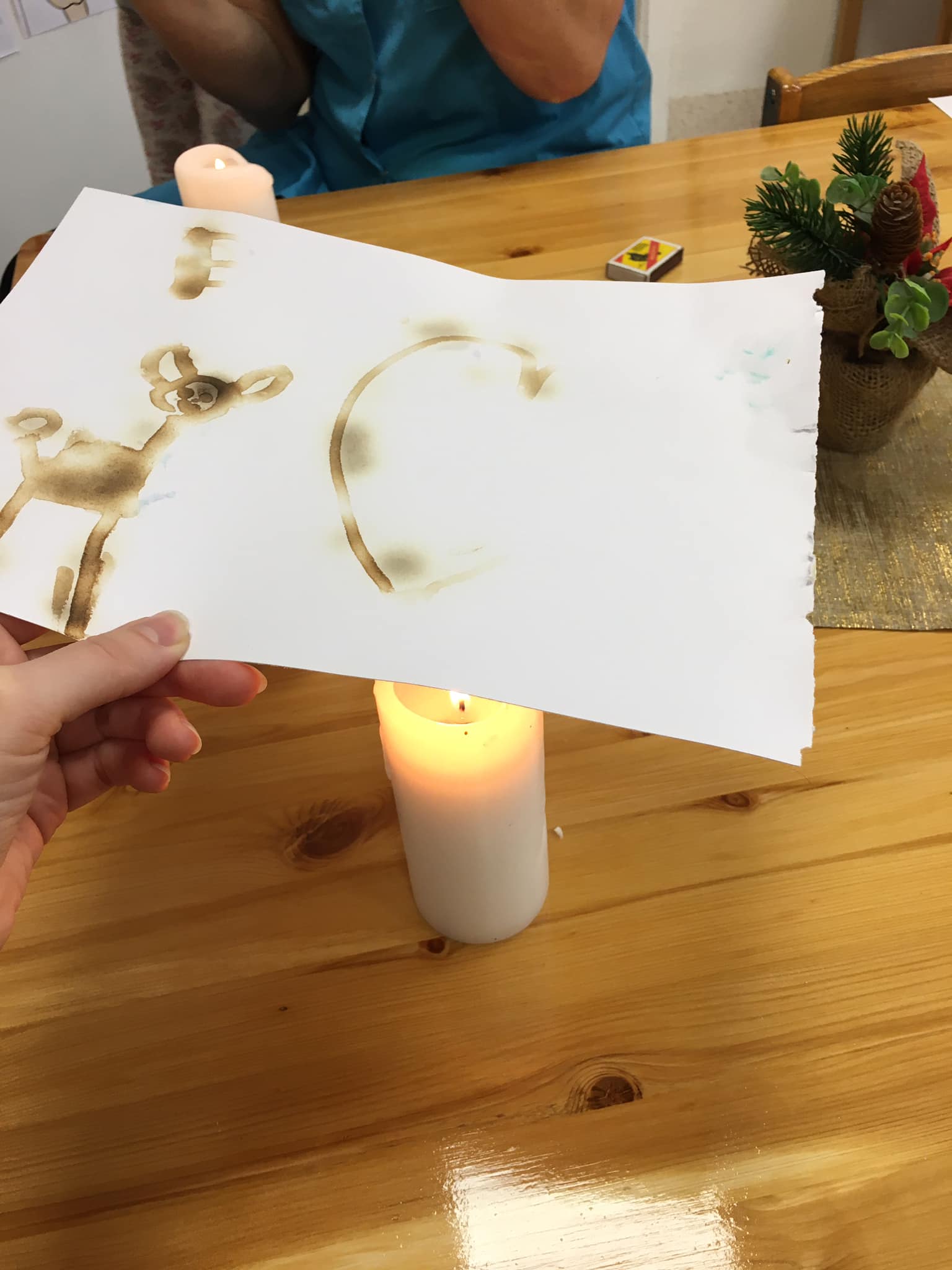 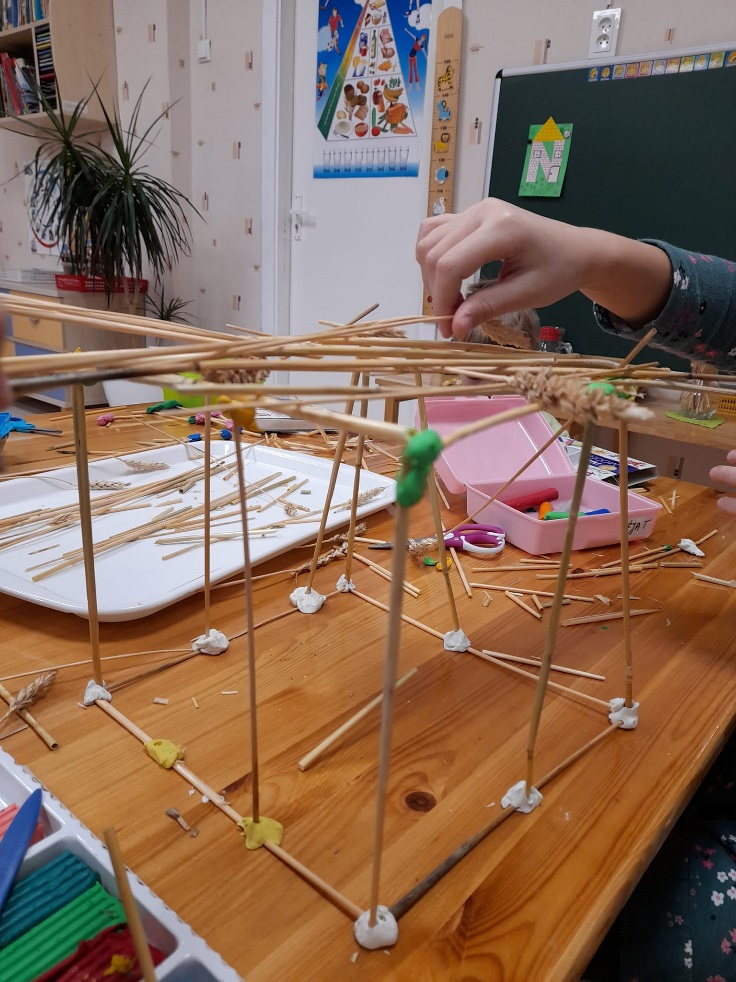 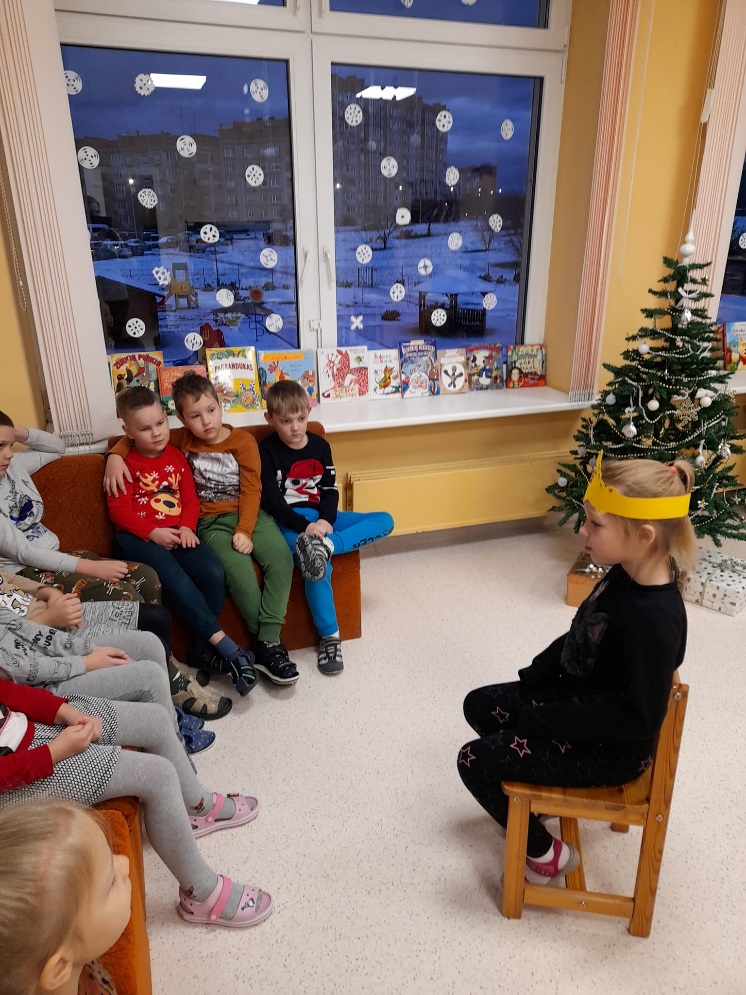 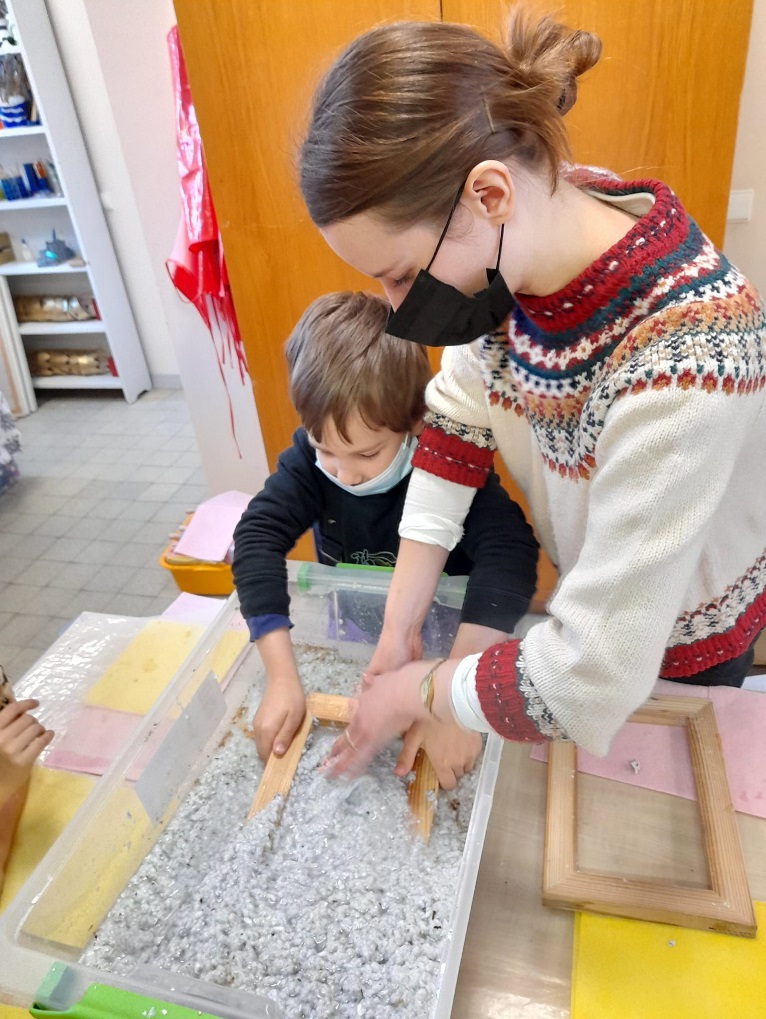 Eksperimentinė veikla „Slaptas rašalas“                                  Patyriminė edukacinė veikla „Popieriaus gamyba“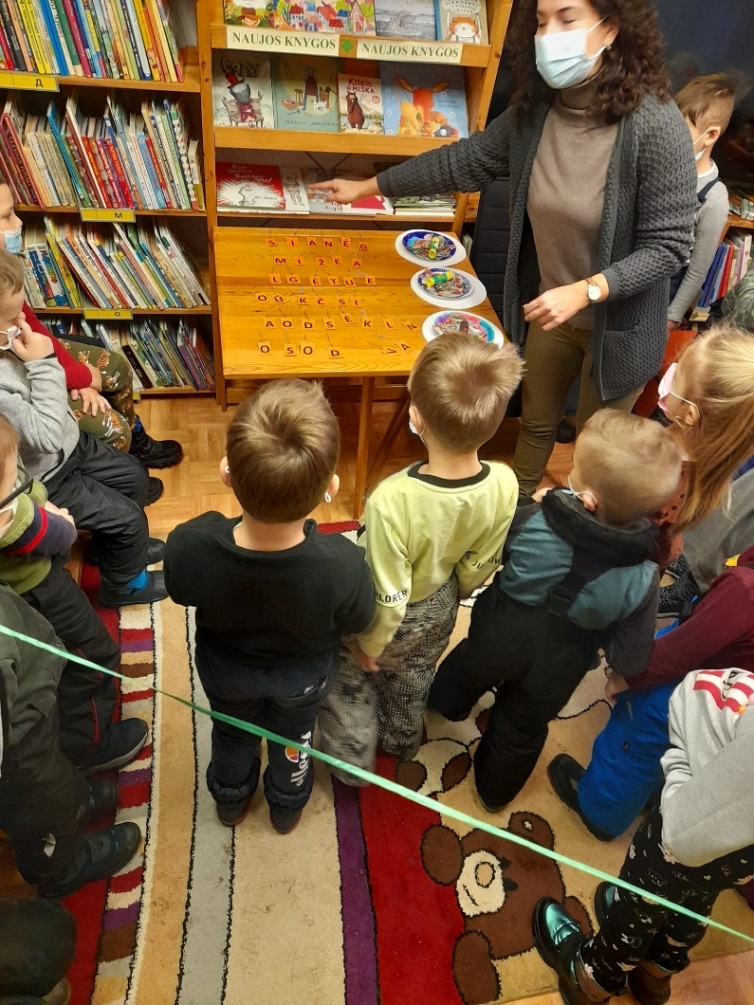   Pažintinė - edukacinė veikla „Pažintis su biblioteka“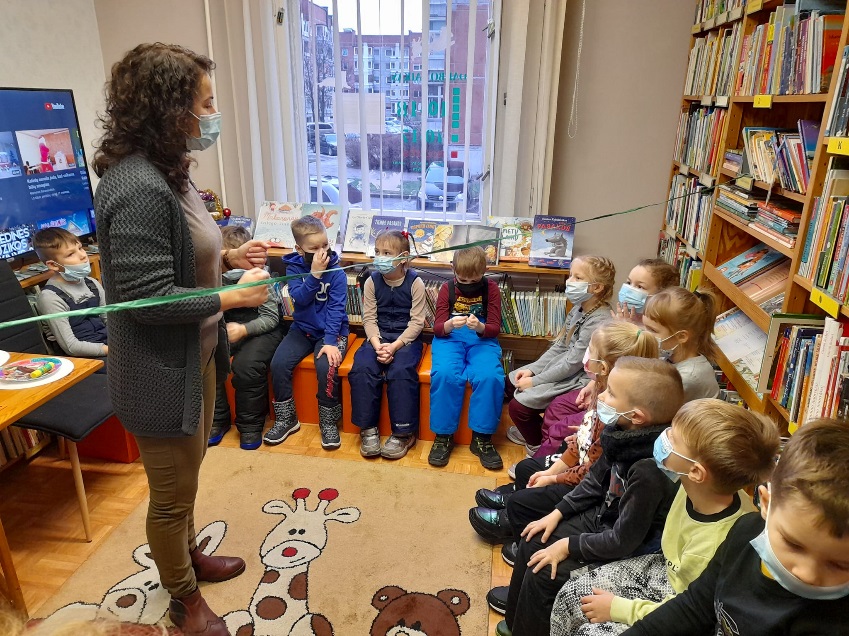  Meninė veikla „Super herojaus apsiaustas                                                                                                                        Kalėdinis renginys „Nykštukų pasaka“                                                             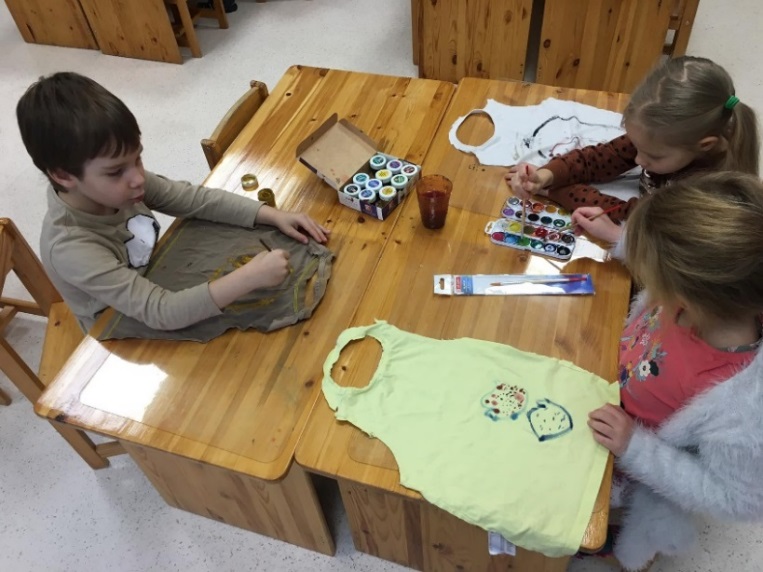 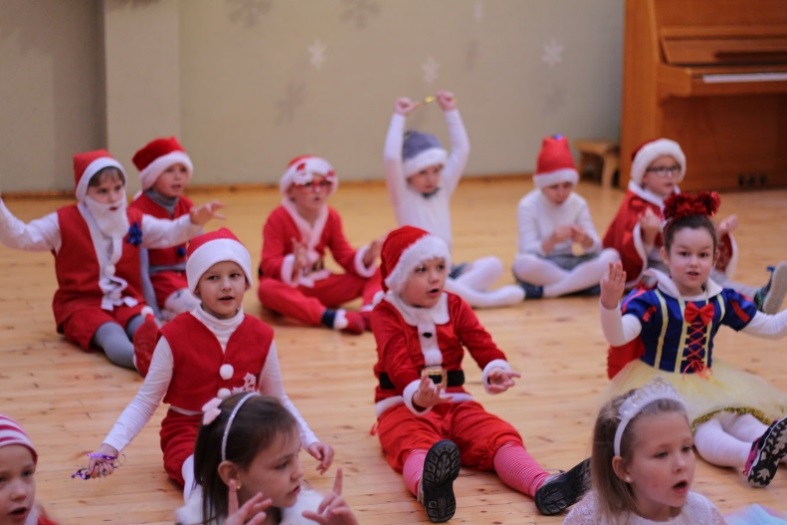 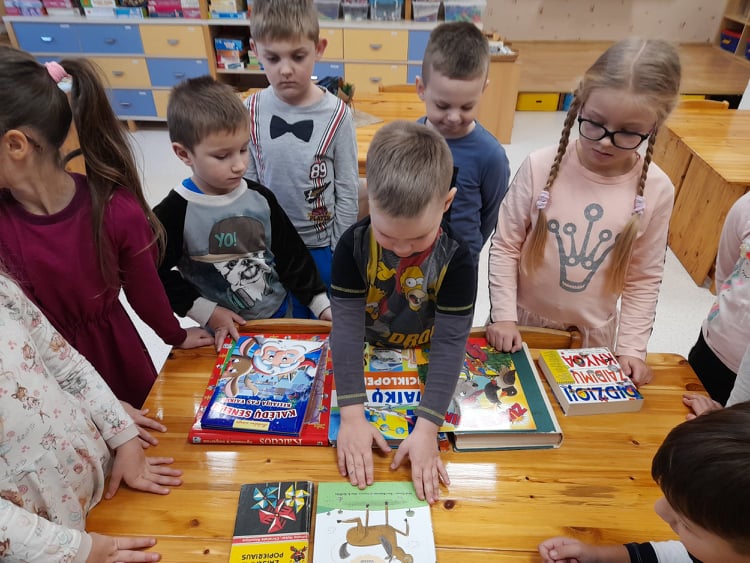 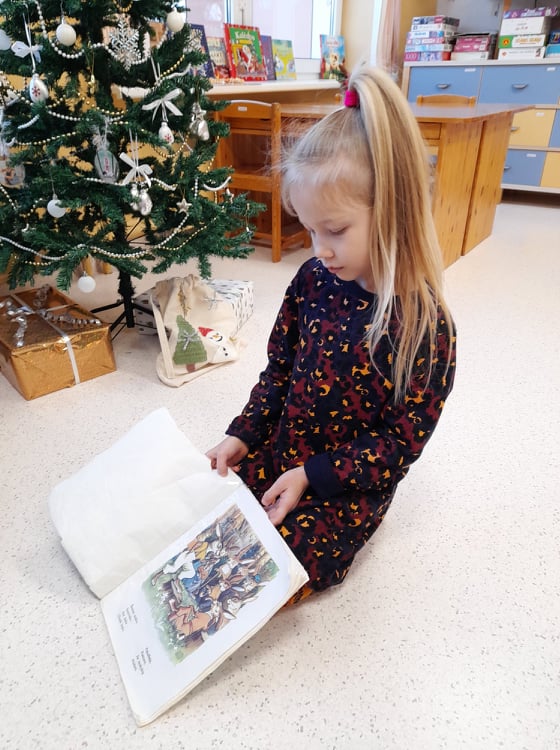 Rytinė veikla „Knygelių rūšiavimas“                                                    Mėgstamiausios knygos pristatymas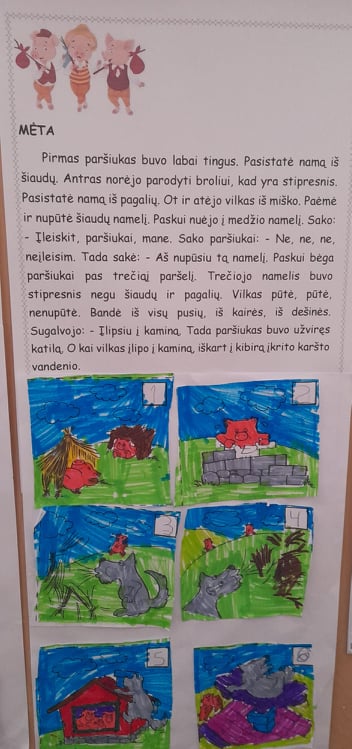 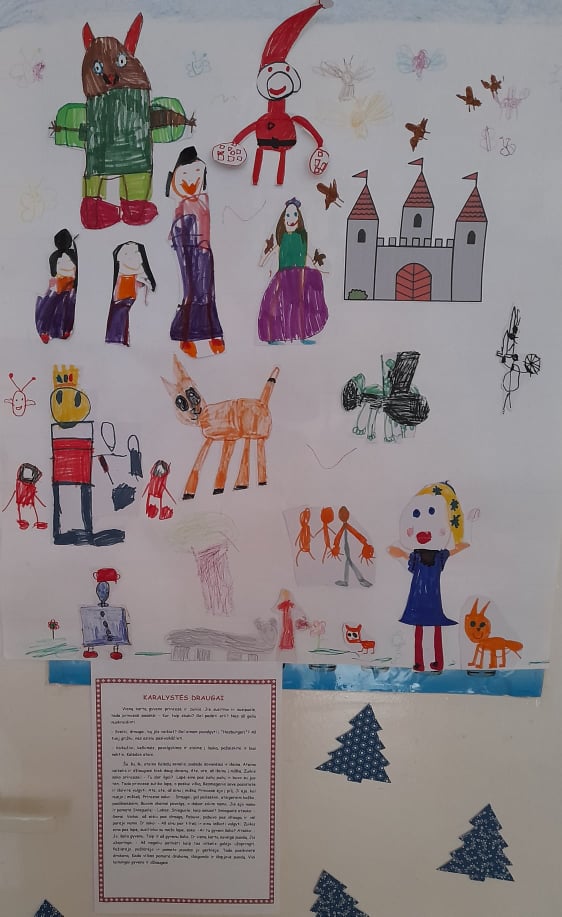 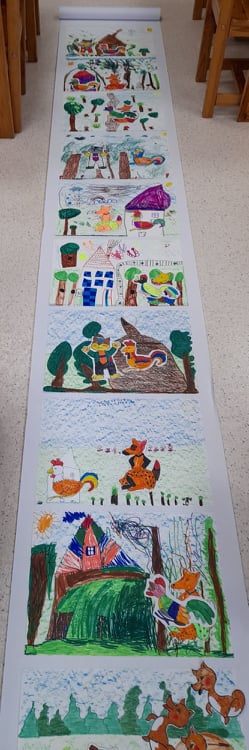 Pasakos atpasakojimas pagal paveikslėlius      Iliustracijos ir pasakos kūrimas          Filmo kūrimas iš kadrų